VLADA REPUBLIKE HRVATSKEZagreb,   21. lipnja 2024._______________________________________________________________Predlagatelj:  Ministarstvo prostornoga uređenja, graditeljstva i državne imovine__________________________________________________________________________Predmet:   	Prijedlog zakona o izmjenama Zakona o gradnji (predlagateljica: Marija Selak Raspudić, zastupnica u Hrvatskome saboru)________________________________________________________________Banski dvori | Trg Sv. Marka 2  | 10000 Zagreb | tel. 01 4569 222 | vlada.gov.hrPRIJEDLOGKLASA:URBROJ: Zagreb,PREDSJEDNIKU HRVATSKOGA SABORAPredmet:		Prijedlog zakona o izmjenama Zakona o gradnji (predlagateljica: Marija Selak Raspudić, zastupnica u Hrvatskome saboru)	- mišljenje Vlade Republike HrvatskeVeza:	Pismo Hrvatskoga sabora, klase: 360-01/24-01/1, urbroja: 65-24-03, od 27. svibnja 2024. Na temelju članka 122. stavka 2. Poslovnika Hrvatskoga sabora („Narodne novine“, broj 81/13, 113/16, 69/17, 29/18, 53/20, 119/20, 123/20 i 86/23), Vlada Republike Hrvatske o Prijedlogu zakona o izmjenama Zakona o gradnji (predlagateljica: Marija Selak Raspudić, zastupnica u Hrvatskome saboru), daje sljedeće M I Š L J E N J EVlada Republike Hrvatske (u daljnjem tekstu: Vlada) predlaže Hrvatskome saboru da ne prihvati Prijedlog zakona o izmjenama Zakona o gradnji, koji je predsjedniku Hrvatskog sabora podnijela Marija Selak Raspudić, zastupnica u Hrvatskome saboru, aktom od 24. svibnja 2024. godine, iz sljedećih razloga.Predlagateljica ovim Prijedlogom zakona predlaže povećanje novčanog iznosa postojećih prekršajnih kazni koje su propisane u odredbama članaka 168. i 169. Zakona o gradnji (''Narodne novine'', broj 153/13, 20/17, 39/19 i 125/19) za nadzornog inženjera koji povrijedi obveze i dužnosti iz toga Zakona. Osnovna zadaća nadzornog inženjera kao sudionika u gradnji (ostali sudionici u gradnji su investitor, projektant, izvođač  i revident) je nadzirati građenje tako da bude u skladu s građevinskom dozvolom, odnosno glavnim projektom, Zakonom o gradnji te posebnim propisima i pravilima struke. Njegovo sudjelovanje u građenju, odnosno njegova funkcija je nadzor rada izvođača u izvedbi građenja kako bi se osiguralo građenje u skladu s aktom za građenje, odnosno svim relevantnim propisima i pravilima struke. 	Predmetni Prijedlog zakona predlaže povećanje prekršajnih kazni za nadzornog inženjera, polazeći od, pretpostavlja se, njegove važne zadaće u procesu osiguranja zakonite gradnje. Vezano uz izmjene Zakona o gradnji ističemo da je Planom zakonodavnih aktivnosti Vlade za 2024. godinu planirano upućivanje u zakonodavnu proceduru Zakona o izmjenama i dopunama Zakona o gradnji.  S time u vezi je Ministarstvo prostornoga uređenja, graditeljstva i državne imovine kao stručni izrađivač, odnosno nositelj izrade pristupilo izradi Nacrta prijedloga zakona o izmjenama i dopunama Zakona o gradnji.U skladu s Odlukom Vlade Republike Hrvatske o donošenju Nacionalnog plana zamjene hrvatske kune eurom („Narodne novine“, broj 146/20) i Zaključka Vlade Republike Hrvatske o provedbi zakonodavnih aktivnosti povezanih s uvođenjem eura kao službene valute, potrebno je izmijeniti odredbe važećeg Zakona o gradnji radi prilagodbe hrvatskog zakonodavstva odnosno radi usklađenja sa Zakonom o uvođenju eura kao službene valute u Republici Hrvatskoj („Narodne novine“, broj 57/22). Sukladno tome, prekršajne odredbe važećeg Zakona o gradnji jesu predmet spomenutog Nacrta prijedloga zakona o izmjenama i dopunama Zakona o gradnji iz Plana zakonodavnih aktivnosti za 2024. godinu s obzirom da su iznosi prekršajnih kazni u tome Zakonu izraženi u kunama. Pri tome će se sveukupno sagledati i razmotriti pitanje odgovarajućeg povećanja visina prekršajnih kazni u kontekstu činjenice da iste nisu mijenjane od donošenja Zakona o gradnji, tj. od 2014. godine.Shodno navedenom, Vlada smatra da nije svrsishodno upućivanje u zakonodavnu proceduru predmetnog Prijedlog zakona jer bi isto bilo suvišno budući da je u tijeku izrada sveobuhvatnog Nacrta prijedlog zakona o izmjenama i dopunama Zakona o gradnji koji će, uz predložene izmjene prekršajnih novčanih kazni urediti i druga pitanja koja je potrebno izmijeniti u važećem Zakonu.Osim toga, a imajući u vidu cjelokupan kontekst problematike vezane uz gradnju koja se zbog neodgovornosti sudionika u gradnji očituje u izraženoj bespravnoj gradnji, uz sankcioniranje neodgovornih sudionika u gradnji, fokus djelovanja u sprječavanju te negativne pojave trebala bi biti prevencija bespravnog građenja kod kojeg se ističe nekontrolirana individualna gradnja pogotovo u prigradskim prostorima velikih gradova te „apartmanizacija“ u osobito atraktivnom prostoru uz morsku obalu.Radi toga, Vlada tijekom ove godine planira Hrvatskom saboru uputiti prijedloge izmjena i dopuna važećih zakona i to Zakona o komunalnom gospodarstvu („Narodne novine“, broj 68/18, 110/18 i 32/20) te Zakona o građevinskoj inspekciji („Narodne novine“, broj 153/13 i 115/18) kojima bi se kroz povećanje ovlasti nadzora upravnih tijela jedinica lokalne samouprave nadležnih za poslove komunalnog gospodarstva, odnosno komunalnih redara omogućilo učinkovitije i pravodobno zaustavljanje bespravnog građenja na terenu.Iz navedenih razloga, Vlada ne podržava predmetni Prijedlog zakona i predlaže Hrvatskome saboru da isti ne prihvati.Za svoje predstavnike, koji će u vezi s iznesenim mišljenjem sudjelovati u radu Hrvatskoga sabora i njegovih radnih tijela, Vlada je odredila Branka Bačića, potpredsjednika Vlade i ministra prostornoga uređenja, graditeljstva i državne imovine, Dunju Magaš, Željka Uhlira, Sanju Bošnjak i Domagoja Orlića, državne tajnike u Ministarstvu prostornoga uređenja, graditeljstva i državne imovine.                                                                                                                PREDSJEDNIKmr.sc. Andrej Plenković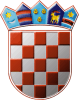 